Стратегічний менеджмент у туризмікурс за виборомдругий (магістерський) рівень вищої освіти2021/2022 н. р.курс 1, семестр ІІПРО КУРСКурс «Стратегічний менеджмент у туризмі» передбачає формування уявлень у студентів про стратегічні методи управління у галузі туризму, методики таінструментарій розроблення стратегій, набуття практичних вмінь і навичок використання стратегічного управління в діяльності туристичних організацій.У рамках курсу студенти розглядають теоретичні основи та методичні особливості стратегічного менеджменту у галузі туризму, вивчають методи стратегічного аналізу.ЗМІСТ КУРСУЛекційна частина курсу включає такі теми:Сутність та класифікація стратегій. Типи стратегій розвитку туристичного бізнесу.Стратегічний аналіз середовища туристичного підприємства.Інструментарій SWOT-аналізу в стратегічному менеджменті.Процес розробки та реалізації стратегії.Практична частина курсу передбачаєформування навичок:стратегічного аналізу внутрішнього та зовнішнього середовища туристичного підприємства;розробки стратегії та оцінки результатів її реалізації в діяльності туристичних підприємств; пошуку та аналізу різних джерел інформації, візуалізації результатів дослідження.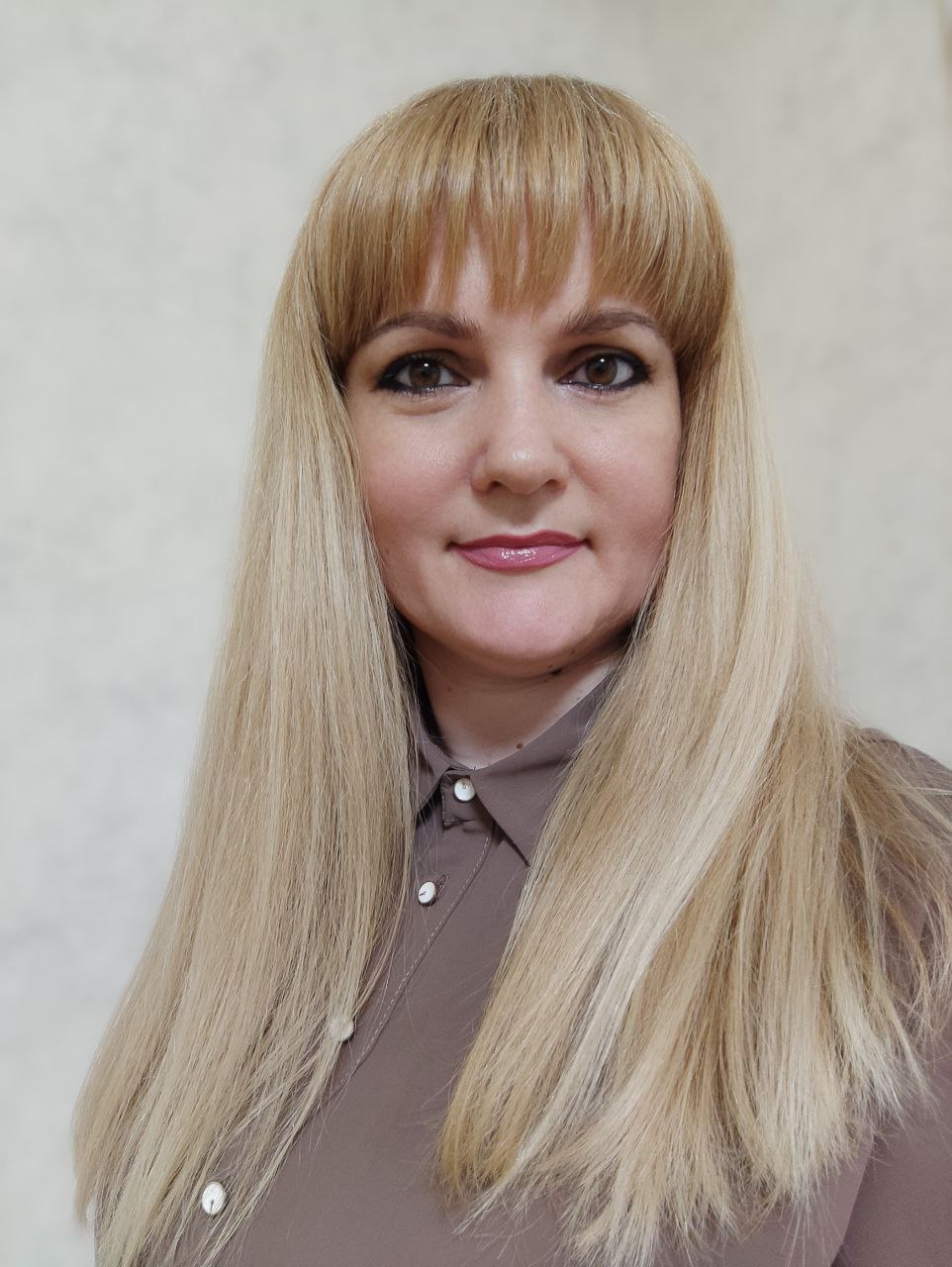 ПРО КУРСКурс «Стратегічний менеджмент у туризмі» передбачає формування уявлень у студентів про стратегічні методи управління у галузі туризму, методики таінструментарій розроблення стратегій, набуття практичних вмінь і навичок використання стратегічного управління в діяльності туристичних організацій.У рамках курсу студенти розглядають теоретичні основи та методичні особливості стратегічного менеджменту у галузі туризму, вивчають методи стратегічного аналізу.ЗМІСТ КУРСУЛекційна частина курсу включає такі теми:Сутність та класифікація стратегій. Типи стратегій розвитку туристичного бізнесу.Стратегічний аналіз середовища туристичного підприємства.Інструментарій SWOT-аналізу в стратегічному менеджменті.Процес розробки та реалізації стратегії.Практична частина курсу передбачаєформування навичок:стратегічного аналізу внутрішнього та зовнішнього середовища туристичного підприємства;розробки стратегії та оцінки результатів її реалізації в діяльності туристичних підприємств; пошуку та аналізу різних джерел інформації, візуалізації результатів дослідження.ВИКЛАДАЧКУЧЕРЯВАГАННА ОЛЕКСАНДРІВНА  канд. географ. наук, доцент,доцент кафедри психології і туризмуhanna.kucheriava@knlu.edu.ua ЗАГАЛЬНА ТРИВАЛІСТЬ КУРСУ:3 кредити ЄКТС/90 годинаудиторні – 20 годинсамостійна робота – 70 годин МОВА ВИКЛАДАННЯукраїнськаПОПЕРЕДНІ УМОВИ ДЛЯ ВИВЧЕННЯ ДИСЦИПЛІНИ:курс адаптований для студентів, що навчаються за різними ОП  ФОРМА ПІДСУМКОВОГО КОНТРОЛЮ: залікПРО КУРСКурс «Стратегічний менеджмент у туризмі» передбачає формування уявлень у студентів про стратегічні методи управління у галузі туризму, методики таінструментарій розроблення стратегій, набуття практичних вмінь і навичок використання стратегічного управління в діяльності туристичних організацій.У рамках курсу студенти розглядають теоретичні основи та методичні особливості стратегічного менеджменту у галузі туризму, вивчають методи стратегічного аналізу.ЗМІСТ КУРСУЛекційна частина курсу включає такі теми:Сутність та класифікація стратегій. Типи стратегій розвитку туристичного бізнесу.Стратегічний аналіз середовища туристичного підприємства.Інструментарій SWOT-аналізу в стратегічному менеджменті.Процес розробки та реалізації стратегії.Практична частина курсу передбачаєформування навичок:стратегічного аналізу внутрішнього та зовнішнього середовища туристичного підприємства;розробки стратегії та оцінки результатів її реалізації в діяльності туристичних підприємств; пошуку та аналізу різних джерел інформації, візуалізації результатів дослідження.